Администрация Краснодарского краяМинистерство гражданской обороны и чрезвычайных ситуаций Краснодарского краяГосударственное казенное учреждение Краснодарского края «Территориальный центр мониторинга и прогнозирования чрезвычайных ситуаций природного и техногенного характера»ОПЕРАТИВНЫЙ ЕЖЕДНЕВНЫЙ ПРОГНОЗвозникновения и развития ЧС, связанных с состоянием (изменением) погодных условий и РХБ обстановки на территории Краснодарского края на 2 февраля 2022 года.Подготовлен на основе информации Краснодарского ЦГМС филиала ФГБУ «Северо-Кавказское УГМС», ФГБУ «СЦГМС ЧАМ», Кубанского БВУ, Государственного управления ветеринарии Краснодарского края, ФГБУН Федеральный исследовательский центр «Единая геофизическая служба Российской академии наук», ФГБУ «Гидроспецгеология» филиал «Южный региональный центр ГМСН», филиала ФГУ «Россельхозцентр» по Краснодарскому краю, Управления Федеральной службы по надзору в сфере защиты прав потребителей и благополучия человека по Краснодарскому краю1.Обстановка.1.1. Чрезвычайные ситуации: за прошедшие сутки 31 января 2022 года на территории Краснодарского края чрезвычайных ситуаций не зарегистрировано.1.2. Метеорологическая: за прошедшие сутки 31 января 2022 года местами в крае отмечались осадки в виде дождя, мокрого снега, в отельных пунктах сильные (НЯ). Отмечалось налипание мокрого снега. Усиливался ветер южных направлений на Черноморском побережье до 18 м/с. На всей территории края сохраняется снежный покров высотой до 101 см.Прогноз погоды, представленный Краснодарским ЦГМС филиалом ФГБУ «Северо-Кавказское УГМС» на ближайшие сутки с 1800 1 февраля до 1800 2 февраля 2022 года:        по Краснодарскому краю: переменная облачность. Местами дождь, днем в отдельных районах сильный, в горах мокрый снег. Ветер южной четверти 5-10 м/с, местами порывы ночью 12-14 м/с, утром и днем 15-20 м/с, в горах порывы 24-29 м/с. Температура воздуха ночью +3…-2°С; днем +9…+14°С, на Азовском побережье +5…+10°С; в горах ночью -1…-6°С, днем +4…+9°С.         На Черноморском побережье: переменная облачность. Дождь. Ветер южной четверти  12-14 м/с, местами порывы 20-25 м/с. Температура воздуха ночью +2…+7°С, днем +8…+13°С.          По г. Краснодару: переменная облачность. Небольшой дождь. Ветер южной четверти 5-10 м/с, порывы ночью 12-14 м/с, днем 15-18 м/с. Температура воздуха ночью 0…+2°С, днем +9…+11°С. По данным ФГБУ «СЦГМС ЧАМ»:По г. Сочи: переменная облачность. Ночью преимущественно без осадков. Утром и днем временами дождь. Ветер восточный, юго-восточный с переходом северо-западный 5-10 м/с, местами порывы 15-18 м/с. Температура воздуха ночью +4…+9°С, днем +10…+15°С. В предгорной зоне температура воздуха ночью         -1…+4°С, днем +4…+9°С.По данным штормового предупреждения Краснодарского ЦГМС филиала ФГБУ «Северо-Кавказское УГМС» ОЯ № 1 (продление штормового предупреждения ОЯ №70 от 21.12.2021г.) от 31.01.2022г.: 02.02.2022 в горах Краснодарского края (исключая муниципальное образование г. Сочи – зона прогнозирования ФГБУ «СЦГМС ЧАМ») выше 2000 м лавиноопасно (ОЯ).По данным штормового предупреждения ФГБУ «СЦГМС ЧАМ» НЯ № 1 от 01.02.2022г.: В течение суток 2 февраля 2022г. на территории г.Сочи ожидается усиление восточного, юго-восточного ветра местами порывы 15-18 м/с. По данным предупреждения Краснодарского ЦГМС филиала ФГБУ «Северо-Кавказское УГМС» НЯ (река) № 1 от 01.02.2022г.: В связи с повышением температуры, активным снеготаянием и ожидающимися осадками, во второй половине дня 01.02.2022г, а так же в течение суток 02.02, 03.02, и 04.02.2022г. на реках, малых реках и водотоках юго-западных притоков бассейна р. Кубань (МО Горячий Ключ, Крымский, Абинский, Северский районы), на реках бассейна р. Кубань юго-восточной территории Краснодарского края (Апшеронский район), на реках Черноморского побережья (МО Анапа, МО Геленджик, МО Новороссийск, Туапсинский район) ожидаются подъёмы уровней воды местами с превышением неблагоприятных отметок.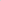 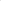 1.3. Гидрологическая: за прошедшие сутки 31 января 2022 года в связи активным снеготаянием и выпадением осадков на реках края сохранялся повышенный фон уровней воды. Местами отмечались подъемы уровней воды в реках с достижением неблагоприятных отметок. В результате активного снеготаяния и высокого уровня грунтовых вод наблюдались подтопления придомовых территорий, МО Славянский район в некоторые дома входила вода.На водных объектах края продолжает разрушаться ледовые явления (забереги, шугоход, неполный ледостав). На Краснодарском водохранилище отмечается неполный ледостав. На побережье Азовского моря снежура и нилас. По данным региональной автоматизированной системы оперативного контроля и мониторинга паводковой ситуации:31 января 2022 года:в МО г. Анапа в районе АГК-25 (ст. Анапская, р. Анапка) отмечались подъёмы уровней воды с превышением неблагоприятных отметок.в районе МО Северский район: АГК-20 (ст.Крепостная, р. Афипс) отмечались подъёмы уровней воды с превышением неблагоприятных отметок.АГК-22 (ст.Григорьевская, р.Афипс) отмечались подъёмы уровней воды с превышением неблагоприятных отметок.В МО Горячий Ключ:АГК-88 ( г.Горячий Ключ, р.Кавярзе) отмечались подъёмы уровней воды с превышением неблагоприятных отметок;АГК-7Д ( ст.Пятигорская, р.Кобза) отмечались подъёмы уровней воды с превышением неблагоприятных отметок.31 января 2022 года в МО Крымский район, вследствие активного снеготаяния в полях, в районе х. Веселый, произошло подтопление участка дорожного полотна населенного пункта, протяженностью до 350 м, уровень воды достигал 30 см. С учетом продолжающегося снеготаяния (запас снега в полях 15-20 см) и выпавших осадков (за период с 29.01 по 31.01.2022 до 25 мм) в превентивных целях, администрацией муниципального образования принято решение об эвакуации 10 маломобильных жителей х. Веселый в хостел, расположенный в х. Новотроицком.Всего в населенном пункте 120 домовладений, в которых проживает 250 человек, в том числе 50 детей. На данный момент в хуторе остается 30 человек (детей нет). Остальные самостоятельно разъехались по родственникам в другие населённые пункты. В светлое время суток планируется возращение населения в домовладения.Температура воды у берегов Черного моря +7…+9°С, Азовского моря            +1…+6°С.Прогноз: 2 февраля 2022 года в связи с прогнозируемыми осадками, местами сильными, высоким уровнем грунтовых вод и снеготаянием на реках юго-западной, юго-восточной территории края и реках Черноморского побережья продолжатся подъемы уровней воды. На водных объектах края ледовые явления будут постепенно разрушаться в результате повышения температуры воздуха.  											Таблица №1Режим функционирования водохранилищ по данным Кубанского БВУ 08-00 1 февраля 2022 года1.4. Лавиноопасность: высота снежного покрова по данным автоматической метеостанции на высоте 2070 м (МО г. Сочи) – 315 см.Прогноз: 1 февраля 2022 года в горах края выше 2000 м на территории муниципального образования: Мостовский район ЛАВИНООПАСНО (ОЯ).1.5. Геологическая: Транспортная инфраструктура функционирует в штатном режиме, за исключением (по состоянию на 01.02.2022):МО г. Сочи на автодороге ФАД А-147 «Джубга-Сочи» 160 км (в районе п. Уч - Дере) сохраняется реверсивное движение в связи с просадкой грунта обочины дороги.Прогноз: 2 февраля 2022 года в связи с прогнозируемыми осадками, местами сильными, и перенасыщением грунта влагой в предгорной и горной частях края и на Черноморском побережье возможна активизация экзогенных процессов. 1.6. Сейсмическая: в норме.Прогноз: 2 февраля 2022 года возможна сейсмическая активность на территории муниципальных образований: Апшеронский, Белореченский, Выселковский, Ейский, Крымский, Курганинский, Новокубанский, Отрадненский, Приморско-Ахтарский, Северский, Староминский, Темрюкский, Тихорецкий, Туапсинский, Успенский, Щербиновский районы и гг. Армавир, Анапа, Геленджик, Горячий Ключ, Новороссийск, Сочи.1.7. Биолого-социальная:1.7.1. Эпидемиологическая обстановка: в связи с распространением коронавирусной инфекции (COVID-19) постановлением главы администрации (губернатора) Краснодарского края на территории Краснодарского края введен режим функционирования «Повышенная готовность».По состоянию на 08-00 1 февраля 2022 года в 140 188 случаев диагноза COVID-19 подтвержден (за сутки +1936), 10 056 человек скончалось (за сутки +10). На стационарном лечении с ОРВИ, гриппом, заболеваниями легких находятся 4 348 человек (за сутки +84), в том числе 80 детей. Всего проведено 6 081 965 лабораторных исследований (за сутки +15 966).1.7.2. Эпизоотическая обстановка: в норме.1.7.3. Фитосанитарная обстановка: в норме.1.8. Техногенная: 31 января 2022 года на электронную почту Краснодарского кооперативного института поступило сообщение об угрозе минирования.На электронный портал УФСБ по Краснодарскому краю поступило сообщение об угрозе минирования 8 школ города Краснодара. Для проверки поступившей информации направлены службы экстренного реагирования. Проведена эвакуация 345 человек персонала и учащихся с территории Краснодарского кооперативного института. Эвакуация из школ не проводилась.По состоянию на 14.00 обследование объектов завершено. Взрывоопасных предметов не обнаружено. 1.8.1. Обстановка по пожарам: за прошедшие сутки 31 января 2022 года в крае было зафиксировано 10 пожаров. Пострадало 2 человека, 2 – погибло. 31 января 2022 года в МО г. Анапа, ДНТ «Дубрава», произошел пожар в бытовом вагончике, на площади 27 м2. Пожар ликвидирован. В результате пожара погиб мужчина, личность устанавливается. Причина пожара – неосторожное обращение с огнем при курении.1.8.2. ДТП: за прошедшие сутки 31 января 2022 года на территории края произошло 8 ДТП. Пострадало 11 человек, погибших нет.1.8.3. ВОП: за прошедшие сутки 31 января 2022 года в МО Темрюкский район был Обнаружен 1 взрывоопасный предмет времен ВОВ (минометная мина).1.9. Радиационная, химическая и бактериологическая обстановка: в норме.1.10. Происшествия на водных объектах: за прошедшие сутки 31 января 2022 года на водных объектах края утонувших нет.1.11. Сведения по термическим аномалиям и природным пожарам: за прошедшие сутки 31 января на территории края лесных пожаров и случаев загорания сухой растительности не зарегистрировано.1.12. Иные происшествия: нет.2. Прогноз чрезвычайных ситуаций.2.1 Природного характера.2.1.1. 2 февраля 2022 года на территории муниципальных образований: Абинский, Апшеронский, Белореченский, Крымский, Курганинский, Лабинский, Мостовский, Новокубанский, Отрадненский, Северский, Темрюкский, Туапсинский, Успенский районы и гг. Геленджик, Горячий Ключ, Новороссийск, Сочи существует вероятность возникновения ЧС и происшествий, связанных с:	нарушениями в работе транспорта из-за перекрытия автомобильных и железных дорог в результате схода оползней и селей;	разрушением жилых домов, строений;	нарушением функционирования объектов жизнеобеспечения.	Источник ЧС происшествий - активизация экзогенных процессов.2.1.2. 2 февраля 2022 года в горах выше 2000м на территории муниципального образования Мостовский район существует вероятность возникновения ЧС и происшествий, связанных с:обрывом воздушных линий связи и электропередач;выходом из строя объектов жизнеобеспечения;увеличением травматизма и гибелью населения, находящегося в горах;перекрытием автомобильных дорог, мостов, тоннелей;затруднением в работе транспорта, увеличением ДТП.Источник ЧС и происшествий - сход снежных лавин в горах.2.1.3. 2 февраля 2022 года на территории муниципальных образований Абинский, Апшеронский, Белореченский, Крымский, Северский, Славянский, Темрюкский, Туапсинский районы и гг. Анапа, Армавир, Геленджик, Горячий Ключ, Новороссийск существует вероятность возникновения ЧС и происшествий связанных с затоплением и подтоплением территорий населенных пунктов, пониженных участков, не имеющих естественного стока воды; размывом берегов рек, прорывом дамб обвалований, плотин прудов; подмывом опор мостов, земляных насыпей ж/д путей (эстакад) на подходах к мостам, опор ЛЭП; нарушением функционирования объектов жизнеобеспечения;нарушением функционирования объектов жизнеобеспечения;подтоплением низменных участков, выходом воды на пойму; 	Источник ЧС и происшествий – сильные осадки, подъемы уровней рек, таяние снега, высокий уровень грунтовых вод.2.1.4. 2 февраля 2022 года на территории всех муниципальных образований существует вероятность возникновения происшествий, связанных с:затруднением в работе морских портов и нарушением в работе морского транспорта;авариями на объектах энергетики, обрывом воздушных линий связи и электропередач;повреждением и разрушением построек, кровли, рекламных щитов, обрушением слабоукрепленных, широкоформатных и ветхих конструкций;увечьями и гибелью людей из-за повала деревьев, рекламных щитов;Источник происшествий – усиление ветра.2.2. Техногенного характера:2 февраля 2022 года в крае возможны ЧС и происшествия, связанные с:возможными авариями на энергетических системах (из-за перегрузок энергосистем и изношенности оборудования);затруднением и нарушением движения транспорта, нарушением в работе аэро- и морских портов и из-за ухудшения видимости в осадках;гибелью людей в результате ДТП и пожаров;авариями на объектах жизнеобеспечения населения и жилого фонда (водоснабжение, газоснабжение) из-за высокой изношенности коммуникаций;в связи с массовым использованием источников обогрева существует вероятность увеличения количества случаев бытовых пожаров и отравлений угарным газом.2.3. Биолого-социального характера:2 февраля 2022 года: в связи со сложными погодными условиями (сильные осадки, усиление ветра), лавиноопасностью, подъемами уровней воды в реках и возможной активизацией экзогенных процессов существует вероятность несчастных случаев с туристическими группами и людьми, находящимися в горах;возможны случаи заболевания населения ОРВИ, ОРЗ и коронавирусной инфекцией;увеличением травматизма населения из-за гололедных явлений, падения сосулек и схода снежных масс с крыш;возможны несанкционированных выходы людей и техники на лед и проваливание под него;на территории края существует вероятность возникновения новых очагов заболеваний: АЧС на свиноводческих предприятиях, бруцеллёзом крупного рогатого скота на молочно-товарных фермах, птичьего гриппа, в личных подсобных хозяйствах и заболеваний вирусом бешенства.2.4. Иного характера:2 февраля 2022 года существует вероятность возникновения несчастных случаев, связанных с гибелью людей на водных объектах края;возможны случаи выхода людей в лесные массивы с последующей потерей ориентации на местности.2 февраля 2022 года на всей территории края, существует вероятность возникновения ЧС (происшествий) на фоне циклических рисков:локальные подтопления пониженных участков местности, в т.ч. бессточных, приусадебных участков, автомобильных и железных дорог, низководных мостов, подмывом дорог и опор мостов, размывом берегов рек, прорывом дамб обвалований и плотин прудов из-за сильных осадков, подъемов уровней воды, высокого уровня грунтовых вод.  3.Рекомендации.	Общие предложения:	довести прогноз до глав городских и сельских поселений, руководителей туристических групп, руководителей санаторно-курортных комплексов, руководителей баз и зон отдыха, руководителей предприятий, организаций, аварийно-спасательных формирований;проверить готовность аварийно-спасательных формирований и органов управления к выполнению задач по предупреждению и ликвидации ЧС;поддерживать на необходимом уровне запасы материальных и финансовых ресурсов, для ликвидации чрезвычайных ситуаций;уточнить планы действий по предупреждению и ликвидации возможной ЧС;организовать проверку готовности систем оповещения к использованию по предназначению на территории муниципальных образований;обеспечить готовность пунктов управления, систем связи и оповещения органов управления и сил территориальной подсистемы РСЧС;обеспечить готовность аварийных бригад к реагированию при возникновении аварий на объектах жизнеобеспечения и в системах энергоснабжения.По противооползневым мероприятиям:в районе левобережных притоков р.Мзымта от устья реки Сулимовская до устья реки Пслух необходим запрет на перемещение техники и людей при ухудшении погодных условий, так как неоднократно на данном участке происходил сход селевых потоков даже на фоне умеренных осадков;организациям энергоснабжения усилить контроль за функционированием трансформаторных подстанций, линий электропередач и технологического оборудования, находящихся в опасной зоне;организациям, эксплуатирующим авто и ж/д дороги усилить контроль за оползневыми участками, принять меры по своевременной расчистке дорог в случае сходов оползней.По предупреждению и смягчению последствий от воздействия схода снежных лавин:уделить особое внимание на проведение предупредительных и запретительных мер, направленных на недопущение выхода людей и техники на запрещенные к эксплуатации в периоды лавинной опасности участки горных склонов и транспортных коммуникаций и на режим функционирования объектов в районе туристических объектов и маршрутов (в т.ч. экстремального туризма) в лавиноопасных зонах;не допускать выхода неорганизованных групп и техники в горные районы края, усилить контроль за регистрацией групп туристов, направляющихся в горные районы, и обеспечить их достоверной информацией о метеоусловиях на маршрутах.По предупреждению и смягчению последствий в случае высокого фона уровней воды:при получении предупреждения о возможном поднятии уровней воды до неблагоприятных отметок (НЯ) и выше, организовать наблюдение на реках в местах возможного возникновения заторов (железнодорожные, автомобильные и пешеходные мостовые переходы, места сужения русел рек, места крутых поворотов русел рек);усилить контроль за водными объектами и гидротехническими сооружениями (дамбы обвалования, мосты, прудовые хозяйства);организовать запас инертных материалов (песок, гравий, глина, мешки с цементом) для подсыпки и ликвидации проранов в теле аварийной дамбы;при необходимости провести упреждающую эвакуацию населения из зоны возможного возникновения ЧС (подтопления, затопления, просадка грунта, оползни и т.п.);уточнить списки и места нахождения маломобильных граждан;обеспечить контроль готовности аварийных бригад к реагированию при возникновении аварий на объектах жизнеобеспечения и в системах энергоснабжения;коммунальным и дорожным службам провести расчистку ливневых систем от мусора для беспрепятственного стока дождевых вод.По предупреждению и смягчению последствий в случае подъемов уровней воды в реках:при получении предупреждения о возможном поднятии уровней воды до неблагоприятных отметок (НЯ) и выше, организовать наблюдение на реках в местах возможного возникновения заторов (железнодорожные, автомобильные и пешеходные мостовые переходы, места сужения русел рек, места крутых поворотов русел рек);усилить контроль за водными объектами и гидротехническими сооружениями (дамбы обвалования, мосты, прудовые хозяйства);организовать запас инертных материалов (песок, гравий, глина, мешки с цементом) для подсыпки и ликвидации проранов в теле аварийной дамбы;при необходимости провести упреждающую эвакуацию населения из зоны возможного возникновения ЧС (подтопления, затопления, просадка грунта, оползни и т.п.);уточнить списки и места нахождения маломобильных граждан;обеспечить контроль готовности аварийных бригад к реагированию при возникновении аварий на объектах жизнеобеспечения и в системах энергоснабжения;коммунальным и дорожным службам провести расчистку ливневых систем от мусора для беспрепятственного стока дождевых вод; обеспечить готовность спасательных служб к реагированию на ДТП и аварий на других видах транспорта;обеспечить контроль готовности аварийных бригад к реагированию при возникновении аварий на объектах жизнеобеспечения и в системах энергоснабжения;ограничить движение транспорта по горным дорогам и перевалам;обеспечить автономными источниками питания социальные объекты, в т.ч. с круглосуточным пребыванием людей;не допускать выхода неорганизованных групп и техники в горные районы края, усилить контроль за регистрацией групп туристов, направляющихся в горные районы, и обеспечить их достоверной информацией о метеоусловиях на маршрутах.По предупреждению и смягчению последствий от воздействия усиления ветра:довести прогноз до администрации морского порта и судовладельцев;судовладельцам принять необходимые меры по обеспечению безопасной стоянки судов;закрепить подъемно-транспортное оборудование;для защиты населения от травм, нанесенных различными предметами, рекомендовать провести мероприятия по защите витрин, окон с наветренной стороны, очистку крыш, открытых балконов, лоджий от посторонних предметов.По противопожарным мероприятиям:организовать контроль пожарной обстановки и проведение в полном объеме превентивных мероприятий; усилить контроль пожарной обстановки и провести в полном объеме превентивные мероприятия;организовать проверку готовности систем оповещения к использованию по предназначению на территории муниципальных образований;организовать своевременное выявление угрозы распространения пожаров на населенные пункты, а/м и ж/д магистрали, линии электропередачи и связи, другие объекты;организовать наземное патрулирование в целях контроля за соблюдением правил пожарной безопасности в лесах;организациям энергоснабжения усилить контроль за функционированием трансформаторных подстанций, линий электропередач и технологического оборудования, газопроводов, находящихся в пожароопасных зонах.По смягчению последствий от землетрясений:проводить сбор, обработку и обмен информацией с места ЧС в установленном порядке;провести экстренное оповещение населения и подготовить места эвакуации людей;определить объем и степень повреждения различных зданий и сооружений, оценить состояние социально-значимых объектов;исключить или ограничить возможности поражения от вторичных факторов (отключение электросетей, централизованной подачи газа и др.);организовать проверку, расположенных в зоне ЧС опасных объектов (химически-опасные объекты, склады и т.д.);провести обследование ГТС (дамбы обвалования, плотины) на наличие повреждений и возможной угрозы затоплений.По предупреждению ДТП:совместно с территориальными органами ГИБДД МВД России реализовать меры по предупреждению возникновения ЧС и аварийных ситуаций на автомобильных трассах;организовать контроль маршрутов, по которым осуществляются перевозки туристов автотранспортом повышенной проходимости с целью обеспечения безопасности туристов;обеспечить готовность спасательных служб к реагированию на ДТП и аварии на других видах транспорта.По противоэпидемиологическим и противоэпизоотическим мероприятиям:организовать контроль по эпизоотической (АЧС), эпидемиологической, фитосанитарной обстановках и проведение в полном объеме превентивных мероприятий.Заместитель руководителя,ГКУ КК "ТЦМП ЧС"                                   п/п                                  А. А. КолесникКолесник Елена Владимировна  8-861-251-65-3901.02.2022№ ТЦМП – 119Красная ул., д. 180 А, г. Краснодар, 350020Тел/факс. (8-861) 251-65-39ВодохранилищеФактическийуровень воды (м)Критическийуровень воды (м)Приток (м3/с)Приток (м3/с)Приток (м3/с)Сброс (м3/с)Сброс (м3/с)Сброс (м3/с)Сброс (м3/с)Объем (млн. м3)Объем (млн. м3)Объем (млн. м3)Объем (млн. м3)Объем (млн. м3)ВодохранилищеФактическийуровень воды (м)Критическийуровень воды (м)НормаТекущийИзменение за суткиНормаОпасныйТекущийИзменение за суткиТекущийСвободный%–НПУФУКраснодарскоеН вб – 30,76Н нб – 16,10Н вб-35,23280677+2512141500151-51135165940,6217982794 ШапсугскоеН – 18,87Н – 20,9033,57253,0+111,045,83355125,0+3552,287,837,2981140КрюковскоеН – 13,25Н – 11,5813,1184,4+43,810,357536,7+2,167,6135,433,30111203ВарнавинскоеН – 7,54Н – 10,0429,00233,0+74,051,43180100-50,071,2102,840,9240174